28 июня в Краснокардонской ОШ состоялась праздничное закрытие пришкольного оздоровительного лагеря «Күншуақ». Весь месяц дети с удовольствием посещали наш лагерь. Закрытие лагеря прошло в концертной и игровой форме! Дети смогли проявить себя творчески: пели песни, показали танцевальные номера, прочитали стихотворения! Участвовали в игровых тренингах, где пожелали друг другу всего хорошего, а так же пожелали поскорее вновь встретиться в лагере на следующий год! В целом можно сказать, что работа с детьми в лагере прошла интересно и насыщенно!  Желаем всем детям отдохнуть за лето, оздоровиться и с новыми силами прийти в новый учебный год!!!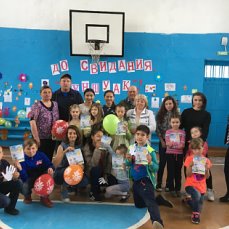 